LAPORAN MAGANGARSITEKTUR ENTERPRISE DAN PROSES BISNIS ATBM (ALAT TENUN BUKAN MESIN) PADA PT. BEHAESTEX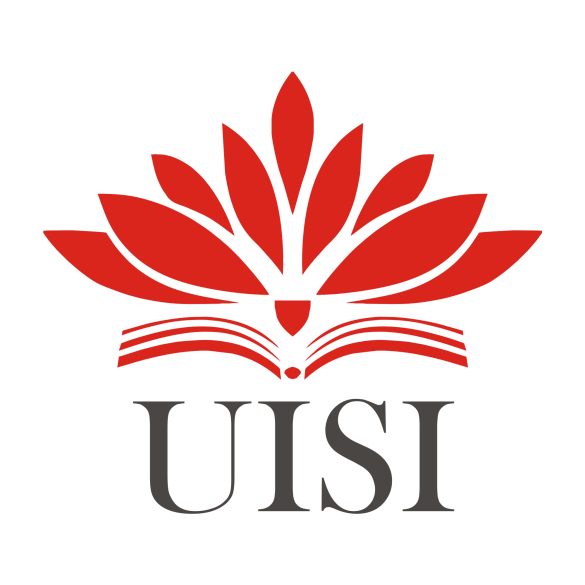 Disusun Oleh :DEWI AYU FITRIA AZ ZAHRA’		(3021810003)DINDA DWI ANITA NINGRUM 		(3021810004)PROGRAM STUDI SISTEM INFORMASIUNIVERSITAS INTERNASIONAL SEMEN INDONESIAGRESIK2021LAPORAN MAGANGARSITEKTUR ENTERPRISE DAN PROSES BISNIS ATBM (ALAT TENUN BUKAN MESIN) PADA PT. BEHAESTEXDisusun Oleh :DEWI AYU FITRIA AZ ZAHRA’		(3021810003)DINDA DWI ANITA NINGRUM 		(3021810004)PROGRAM STUDI SISTEM INFORMASIUNIVERSITAS INTERNASIONAL SEMEN INDONESIAGRESIK2021LEMBAR PENGESAHANARSITEKTUR ENTERPRISE DAN PROSES BISNIS ATBM (ALAT TENUN BUKAN MESIN) PADA PT. BEHAESTEX(Periode : 01 Maret 2021 s.d 30 April 2021)Disusun Oleh:DEWI AYU FITRIA AZ ZAHRA’		(3021810003)DINDA DWI ANITA NINGRUM		(3021810004)Gresik, 3 November 2021PT. BEHAESTEX KATA PENGANTARPuji syukur kami panjatkan kehadirat Tuhan Yang Maha Esa karena dengan rahmat, karunia, serta taufik dan hidayah-Nya kami dapat menyelesaikan laporan magang di PT. Behaestex dengan baik dan dapat terselesaikan pada waktunya, serta kepada semua pihak yang telah mendukung sehingga dapat terselesaikannya penulisan laporan ini.Selama proses pengerjaan, penulis mendapat banyak bantuan. Atas seluruh bantuan tersebut penulis mengucapkan terima kasih kepada:Allah SWT, atas segala kemudahan yang diberikan pada penulis selama pelaksanaan magang dan pengerjaan laporan sehingga dapat terselesaikan dengan baik.Kedua orang tua dan keluarga yang telah memberikan dukungan kepada penulis.Bapak Yogantara Setya Dharmawan, S.Kom., M.BusProcessMgt, MCE selaku Kepala Departemen Sistem informasi Universitas Internasional Semen Indonesia dan dosen pembimbing penulis.Bapak Syaiful Hidayat  selaku Manajer Divisi IT PT. Behaestex.Bapak Andik Nur Achmad  selaku Kepala Seksi Software dan pembimbing lapangan atas kesediaannya dalam membimbing dan membantu penulis mencari data yang dibutuhkan selama pelaksanaan magang.Kepada Unit Divisi IT PT. Behaestex Bapak Awaluddin Rizal, Bapak Taufiq Hidayat , dan para staff-staff yang lain terimakasih banyak sudah mengizinkan dan memberikan kesempatan kepada penulis untuk melakukan penelitian. Serta bimbingan, waktu, dan arahan yang telah diberikan kepada penulis selama pelaksanaan magang.Rekan-rekan terbaik SI UISI Angkatan 2018 atas dukungan dan semangat yang diberikan kepada penulis selama magang di unit kerja Divisi IT PT. Behaestex dan penyelesaian laporan magang tersebut.Semoga laporan ini dapat memberikan manfaat maupun informasi bagi kami maupun orang yang telah membacanya. Kami juga meminta maaf jika terdapat kata-kata yang kurang berkenan.Gresik, 3 November 2021PenulisDAFTAR ISIDAFTAR GAMBARGambar 1. Struktur Organisasi PT Behaestex	9Gambar 2. Struktur Organisasi Divi IT	13Gambar 3. Arsitektur Enterprise : Business Layer	16Gambar 4. Arsitektur Enterprise : Application Layer	19Gambar 5. Arsitektur Enterprise : Infrastruktur Layer	21Gambar 6. Value Chain GAS	22DAFTAR TABELTabel 1. Daftar Program Divisi IT	10Tabel 2. Detail Layer AE : Business Layer	17Tabel 3. Detail Layer AE : Application Layer	20Tabel 4. Detail Layer AE : Infrastruktur Layer	22Tabel 5. Kegiatan Kerja Praktik	22Tabel 6. Jadwal Kerja Praktik	26BAB I 
PENDAHULUAN	Bab ini menjelaskan mengenai latar belakang pelaksanaan magang, tujuan dan manfaat magang, metodologi pengumpulan data, waktu pelaksanaan magang, serta nama unit kerja tempat dilaksanakannya magang.Latar BelakangPada era modern ini khususnya di tengah pandemi covid-19, IT/TI (Teknologi Informasi) berkembang sangat pesat di berbagai bidang. Setiap lini perekonomian tidak luput dari penggunaan IT mulai dari proses pengadaan barang, penjualan hingga barang berada di tangan customer. Karena perkembangan IT yang semakin pesat hal tersebut juga membawa dampak terhadap persaingan antar pelaku kerja. Setiap organisasi / perusahaan / instansi menginginkan tenaga kerja yang mempunyai kualifikasi yang ahli dan profesional dibidangnya, sehingga proses rekrutmen karyawan akan semakin selektif terlebih lagi di era pandemi covid-19. Untuk mempersiapkan diri dalam menghadapi hal yang sebelumnya sudah dipaparkan, mahasiswa khususnya prodi Sistem Informasi perlu memiliki ilmu sebelum benar - benar menghadapi dunia kerja. Magang mandiri merupakan kegiatan kerja praktek lapangan dengan turun langsung ke sebuah perusahaan / instansi untuk menerapkan ilmu yang sudah didapatkan selama di bangku perkuliahan. Saat pelaksanaan magang mahasiswa diharapkan dapat memperoleh ilmu dan pengalaman lebih banyak mengenai realita dunia kerja. Dengan kegiatan ini juga, Universitas Internasional Semen Indonesia (UISI) sebagai instansi pendidikan dapat menghasilkan lulusan yang berkualitas baik. Program magang juga merupakan salah satu mata kuliah wajib yang harus ditempuh mahasiswa sebanyak 2 (dua) SKS.Berkenaan dengan hal tersebut kami melaksanakan kegiatan kerja praktek atau magang di Divisi IT PT. Behaestex. PT Behaestex merupakan perusahaan tekstil ternama di Indonesia yang dikenal sebagai salah satu produsen busana muslim terbesar di dunia, khususnya pada produk sarung tenun yang berkualitas. Divisi IT PT. Behaestex mempunyai tugas utama untuk memantau dan mengevaluasi segala software yang ada di instansi, merancang dan menyusun kegiatan networking dan hardware, merancang dan menyusun pedoman petunjuk teknis dan petunjuk pelaksanaan kegiatan tata kelola, dan melakukan monitoring pelaksanaan program SIM ( Sistem Informasi Manajemen). Dari sekian banyak tugas yang dijalankan, menyebabkan Divisi IT belum memiliki desain arsitektur perusahaan (Enterprise Architecture) dan desain proses bisnis pada bidang ATBM (Alat Tenun Bukan Mesin). Oleh karena itu kami merancang desain arsitektur perusahaan dan desain proses bisnis ATBM guna mempermudah Divisi IT dalam memantau proses bisnis perusahaan dan mengembangkan Sistem Informasi serta Teknologi Informasi dimasa mendatang. Dari kerja praktek kami mendapatkan pengalaman baru mengenai dunia kerja di Divisi IT PT. Behaestex. Perusahaan juga memberikan pengalaman dan ilmu mengenai pembuatan arsitektur perusahaan dan desain proses bisnis. Tidak hanya itu Divisi IT juga memberikan ilmu dan pengalaman mengenai implementasi ERP (Enterprise Resource Planning) di dalam perusahaan.Tujuan Dan ManfaatTujuan dan manfaat kerja praktek di PT. Behaestex akan dijelaskan pada sub-bab berikut:TujuanTujuan magang di PT. Behaestex dibagi menjadi 2 yaitu umum dan khusus:UmumMemperoleh pengalaman kerja dan mendapatkan peluang untuk berlatih presentasi project di depan banyak orang.Meningkatkan kemampuan mahasiswa dalam bekerja sama dalam tim khususnya dalam hal berkomunikasi dan berdiskusi.Menerapkan ilmu pengetahuan dan memberikan kontribusi pengetahuan pada perusahaan sesuai dengan bidang ilmu yang telah dipelajari.Mempersiapkan mahasiswa akan dunia kerja sehingga mampu bersaing dengan lulusan yang lain.KhususMemenuhi beban satuan kredit semester (SKS) yang harus diambil oleh mahasiswa sebagai persyaratan akademis Departemen Sistem Informasi Universitas Internasional Semen Indonesia.Memahami lebih jauh mengenai teknologi dan proses bisnis yang sesuai dengan bidang yang telah dipelajari di Departemen Sistem Informasi Universitas Internasional Semen Indonesia.Mengetahui proses bisnis yang ada di perusahaan, mengetahui cara pengambilan data dan mempelajari menganalisa permasalahan yang terjadi saat penerapan sistem ERP di perusahaan. ManfaatBerikut manfaat dari pelaksanaan magang:Bagi perguruan TinggiMembina kerja sama yang baik antar lingkungan akademis dengan bisnis di lingkup TI Sebagai tolak ukur penilaian kesiapan mahasiswa dalam memasuki dunia kerja setelah lulus dari universitasMeningkatkan metode pembelajaran yang lebih sesuai dengan kebutuhan perusahaanBagi PerusahaanUntuk mengetahui informasi dan kualitas pendidikan yang ada di Universitas Internasional Semen Indonesia (UISI).Sarana untuk mengembangkan kriteria tenaga kerja yang dibutuhkan.Sebagai sarana untuk menjalin hubungan yang baik dengan institusi pendidikan.Bagi MahasiswaMendapatkan ilmu pengetahuan, pengalaman, kemampuan dan keterampilan sesuai dengan bidang ilmu yang dipelajari.Mengenal lebih baik dunia kerja mulai dari kerja sama tim, perencanaan, pelaksanaan, evaluasiMembantu mengembangakan pola pikir yang lebih dewasa dan berwawasan luas.METODOLOGI PENGUMPULAN DATAMetodologi yang digunakan dalam pelaksanaan magang sebagai berikut:ObservasiObservasi merupakan  metode pengamatan secara langsung di lapangan dimana peserta magang mengumpulkan data yang dibutuhkan tanpa menjadi bagian dari situasi yang terjadi. para peserta magang akan mencatat segala informasi yang telah disaksikan atau diamati.InterviewWawancara dilakukan dengan diskusi bersama pihak terkait seperti staff yang ada di lapangan atau staff di Divisi IT, pembimbing lapangan, dan dosen pembimbing. Tujuan dilakukannya wawancara yaitu untuk memperoleh data sekunder (tambahan) terkait dengan permasalahan yang ada.WAKTU DAN TEMPAT PELAKSANAANLokasi : PT. Behaestex. Jl. Mayjend Sungkono No.14, RW.1, Kebonpoh, Segoromadu, Kec. Kebomas, Kabupaten Gresik, Jawa Timur 61123Waktu : 1 Maret 2021 - 30 April 2021Waktu kerja peserta magang adalah pada hari kerja PT. Behaestex mulai dari hari senin sampai dengan jum’at (5 hari kerja dalam satu minggu).Jam kerja dan Jam Istirahat :Senin sampai kamis	: pukul 07.30 sd. 16.30Istirahat			: pukul 12.00 sd. 13.00Jumat 			: pukul 07.30 sd. 17.00Istirahat 			: pukul 12.00 sd. 14.00Libur			: Sabtu dan MingguUNIT KERJA TEMPAT PELAKSANAAN MAGANGMagang dilakukan di		: PT. BehaestexDivisi				: ITSeksi				: SoftwareBAB II 
PROFIL PT. BEHAESTEXBab ini menjelaskan mengenai profil perusahaan diantaranya sejarah, visi dan misi, lokasi dan sistem manajemen pada PT Behaestex.SEJARAH DAN PERKEMBANGANPT Behaestex didirikan pada tahun 1952 oleh Bapak Abdurra’uf Bahasuan, beliau mendirikan perusahaan tekstil dengan status perijinan perusahaan Home Industry bernama “Pertenunan BHS” yang berlokasi di Pulopancikan Gresik. Pada awal produksi masih menggunakan 4 set Alat Tenun Bukan Mesin (ATBM) dan menghasilkan produk seperti sarung fiber, sarung cotton mercerized, dan sutra. Area pemasaran yang telah dijangkau meliputi seluruh Jawa hingga ekspor ke Yaman dan Arab Saudi.Seiring berkembangnya perusahaan, pada tahun 1958 dengan lisensi kolektif, Pertenunan BHS mendirikan Koperasi Pertenunan Rakyat Nasional (KOPERAN) dengan anggota awal berjumlah sekitar 20 perusahaan. Dari tahun ke tahun jumlah peralatan untuk produksi semakin meningkat hingga pada tahun 1963 Pertenunan BHS memiliki 50 set ATBM dan mengembangkan produk sarung sutra.Setelah mendapatkan lisensi perusahaan perseorangan pada tahun 1996, perusahaan semakin memperluas wilayah pemasaran hingga permintaan pasar terus meningkat. Tingginya permintaan membuat perusahaan menambah lokasi produksi yang terletak di Jl. KH. Agus Salim, Gresik dan masih menggunakan Alat Tenun Bukan Mesin dengan tujuan menjaga kualitas produk yang sudah melekat di masyarakat.Pada tahun 1978 juga dilakukan penambahan lokasi produksi yang berada di Jl. Mayjend Sungkono, Gresik. Di lokasi produksi tersebut pertama kalinya menggunakan Alat Tenun Mesin (ATM) sebanyak 20 set. Penambahan lokasi produksi yang dilakukan tentunya semakin meningkatkan daya kemampuan produksi sehingga permintaan pasar dapat terpenuhi.Dengan nama perusahaan “Pertenunan BHS” selama kurang lebih 23 tahun, pada tahun 1981 perusahaan merubah nama menjadi “Behaes Tekstil Industri” dan tepat pada tanggal 1 Agustus 1988 perusahaan berganti nama menjadi “ PT. Behaestex” dan secara resmi telah menjadi perusahaan berbadan hukum. Perubahaan nama dan status tersebut tercatat pada surat keputusan menteri kehakiman RI Nomor : C2-206.HT.01.01-TH 89.Hingga kini PT. Behaestex merupakan perusahaan tekstil ternama di Indonesia yang dikenal sebagai salah satu produsen busana muslim terbesar di dunia, khususnya pada produk sarung tenun yang berkualitas. Dengan berbagai produk yang telah dihasilkan seperti Baju Muslim, Songkok, Sarung, Mukena, Gingham, dan Subaiyah. Produk tersebut tidak dipasarkan hanya dengan 1 merek, tetapi beberapa merek dagang dan yang paling dikenal oleh masyarakat yaitu merek dagang BHS dan Atlas.3 lokasi produksi yang dimiliki PT. Behaestex saat ini terletak di Gresik, Padaan, dan Pekalongan. Setiap lokasi produksi memiliki ciri khas masing-masing, seperti pada lokasi produksi Gresik memproduksi sarung menggunakan Alat Tenun Bukan Mesin sehingga kualitas nya lebih terjaga.VISI MISISetiap perusahaan memiliki tujuan utama dan cara untuk mencapainya, hal ini yang disebut Visi dan Misi sebuah perusahaan. Berikut merupakan Visi dan Misi PT Behaestex.VisiPT Behaestex memiliki Visi “Menjadi perusahaan tekstil dan busana muslim berkualitas berskala global”.MisiMisi dari PT Behaestex adalah sebagai berikut :Melestarikan dan mengembangkan produk tekstil tradisional, yang berciri dan berkarakter khas budaya Indonesia.Terdepan dalam berinovasi untuk menciptakan produk dengan kualitas terbaik yang diterima secara global.Mengembangkan bisnis secara berkelanjutan demi kemaslahatan seluruh stakeholder.LOKASI PT. BEHAESTEXPT .Behaestex memiliki 3 lokasi produksi yaitu di Gresik, Pekalongan, dan Pasuruan. Kantor utama atau head office terletak di Jl. Mayjend Sungkono 14 Gresik, Jawa Timur, 61123.STRUKTUR ORGANISASI Berikut merupakan struktur organisasi pada PT. Behaestex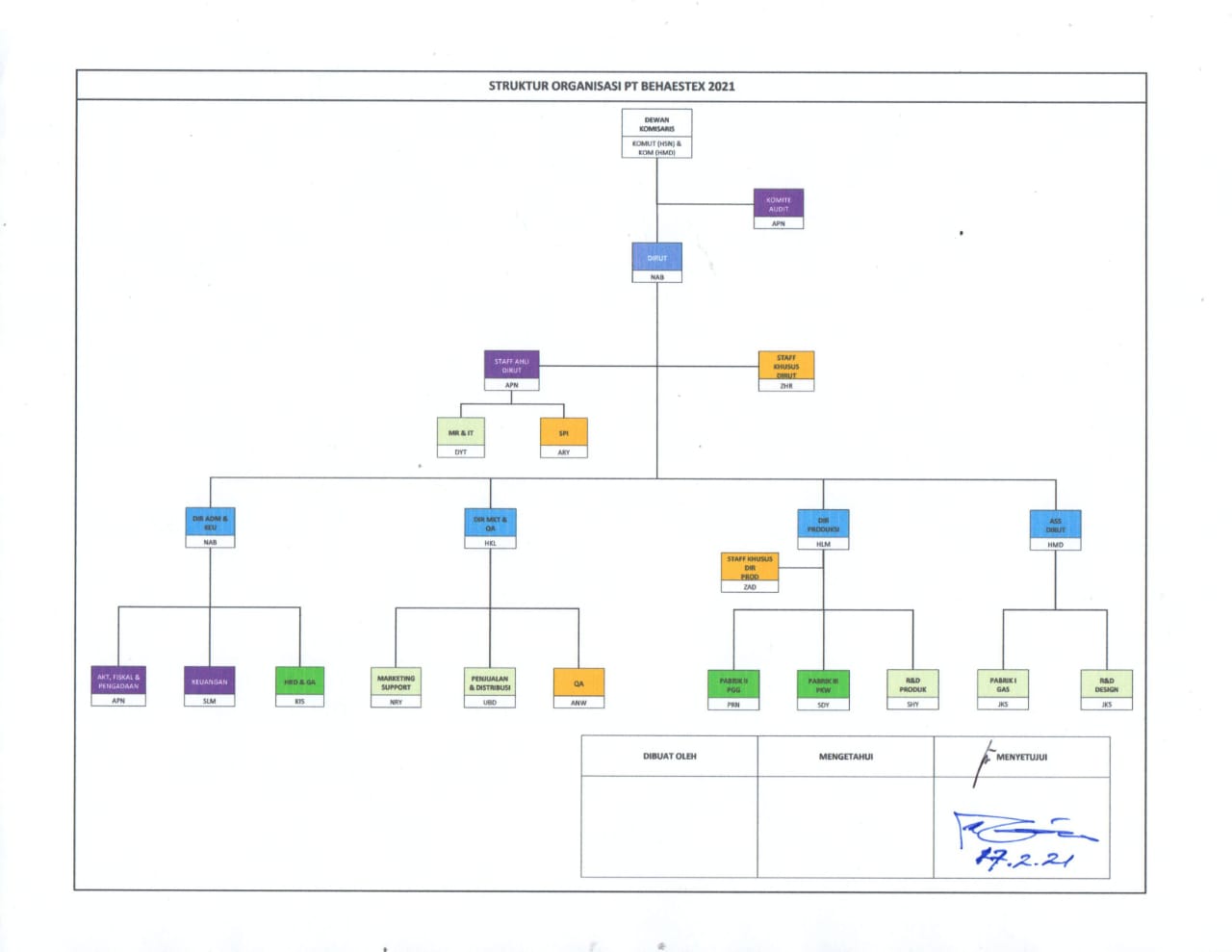 Gambar 1. Struktur Organisasi PT BehaestexTugas dan wewenang dari setiap bagian Divisi IT pada PT. Behaestex :Manajer ITBertanggungjawab terhadap seluruh layanan insfrastruktur dan perangkat lunak untuk menunjang proses bisnis PT. Behaestex.Kepala Seksi (Kasi) Network dan HardwareMerancang dan menyusun kegiatan Seksi Network dan Hardware.Kepala Seksi (Kasi) SoftwareMerancang dan menyusun kegiatan Seksi Software. Melakukan pengembangan terhadap Program SIM. Melaksanakan monitoring, evaluasi, dan pelaporan pelaksanaan kegiatan Program SIM.PRODUKBerikut merupakan Program SIM yang dibuat oleh Divisi IT untuk bagian ATBM(Alat Tenun Bukan Mesin) pada PT. Behaestex :Tabel 1. Daftar Program Divisi ITBAB III 
TINJAUAN PUSTAKABab ini menjelaskan mengenai landasan teori - teori tentang pembuatan Arsitektur Perusahaan dan desain proses bisnis sesuai standar BPMN  menggunakan aplikasi Signavio.Proses BisnisMenurut Monk (2009) proses bisnis adalah sekumpulan aktivitas yang menerima satu atau lebih masukan (input) dan menghasilkan keluaran (output) yang bernilai bagi pelanggan. Terdapat 3 jenis proses bisnis yaitu proses manajemen, proses operasional, dan proses pendukung. Pentingnya proses bisnis bagi suatu organisasi atau perusahaan yaitu membantu dalam melihat desain bisnis secara komprehensif dan realtime sehingga dapat dilakukan monitoring dan evaluasi terhadap desain proses bisnis.BPMNMenurut Jeston dan Nelis (2006, p196) Business Process Modeling Notation (BPMN) adalah suatu notasi standar yang dapat berupa ikon atau gambar untuk digunakan di dalam pemodelan proses bisnis. BPMN telah menjadi standar pemodelan proses bisnis yang diakui secara internasional dan telah dianut oleh perusahaan besar seperti IBM, Oracle, SAP AG, dan lain sebagainya. BPMN sering digunakan sebagai standar perancangan suatu proses karena kelebihannya yang memiliki proses validasi, sehingga apabila terdapat kesalahan dalam pemodelan maka bisnis proses tidak akan berjalan saat proses simulasi.Enterprise ArchitectureEnterprise Architecture (EA) merupakan sebuah pendekatan yang muncul  untuk mengambil pengetahuan yang kompleks tentang organisasi dan teknologi (Schekkerman, 2011). Pada perancangan EA selalu berdasarkan pada tujuan organisasi, strategi Sistem Informasi / Teknologi Informasi (SI/TI). Bagi sebuah organisasi atau perusahaan, EA dapat menjadi blueprint atau cetak biru untuk mengembangkan proses bisnis maupun sumber daya menjadi lebih efektif serta menunjang keselarasan pada setiap sektor bisnis dan teknologi informasi yang dimiliki.SignavioSignavio merupakan tools untuk merancang pemodelan mulai dari Business Process Model (BPM) dan Notation BPMN 2.0, rantai proses, ArchiMate 2.1, hingga Decision Model & Notation.BAB IV 
PEMBAHASANBab ini menjelaskan mengenai hasil dan pembahasan yang berkaitan dengan kegiatan magang selama 2 bulan pada divisi IT PT. BehaestexSTRUKTUR ORGANISASI UNIT KERJABerikut merupakan struktur organisasi unit kerja divisi IT pada PT. Behaestex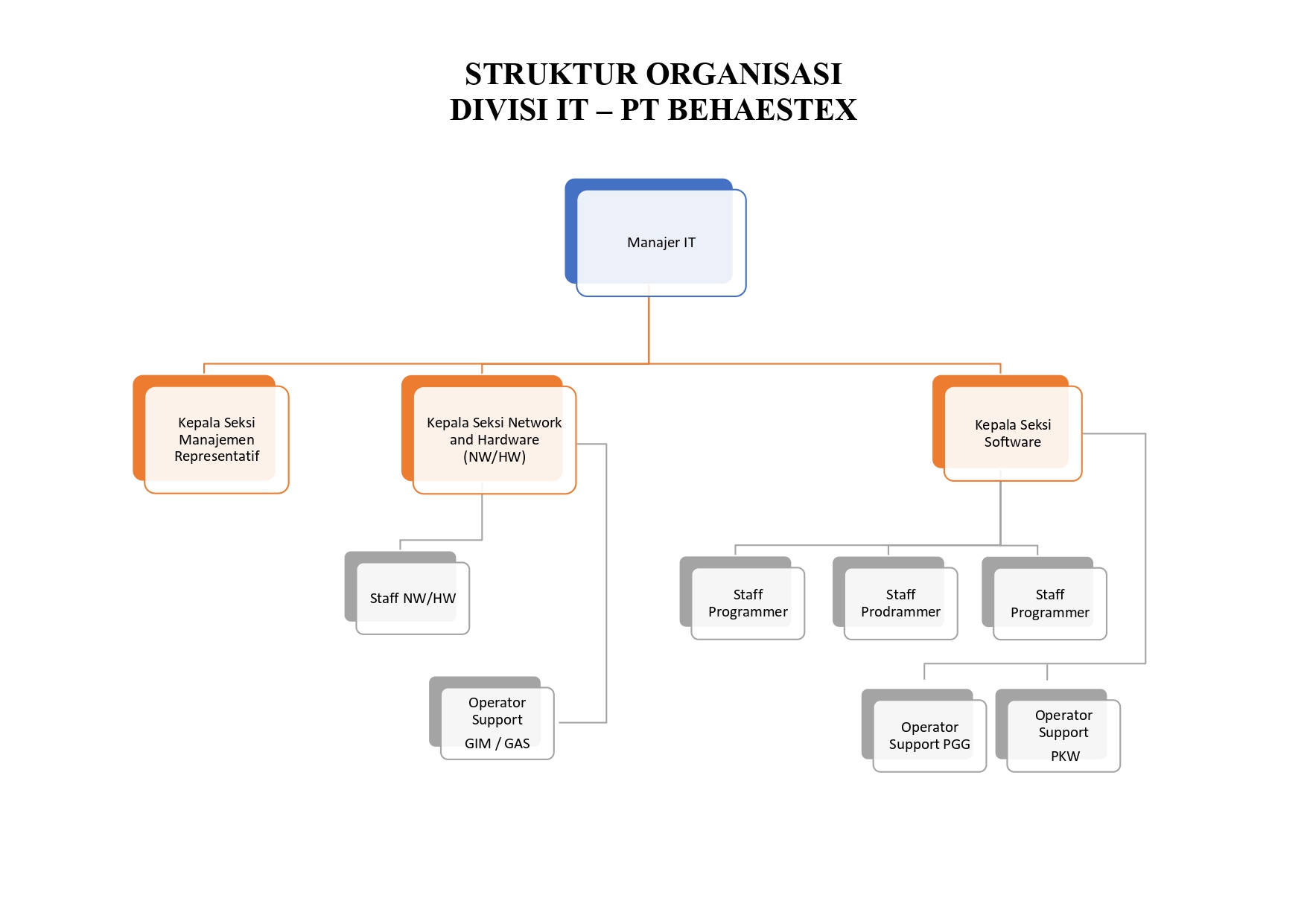 Gambar 2. Struktur Organisasi Divi ITTUGAS UNIT KERJATugas unit kerja Seksi Software adalah:Melakukan pengembangan terhadap Program SIM. Melaksanakan monitoring, evaluasi, dan pelaporan pelaksanaan kegiatan Program SIM.Melaksanakan, monitoring implementasi sistem ERP.Melakukan pembuatan dashboard untuk manajemen.PENJELASAN SINGKAT TENTANG UNIT KERJAPada unit kerja Seksi Software terbagi atas Kepala Seksi, 3 Staff Programmer dan 2 Operator Support. Kepala Seksi bertugas untuk merancang dan menyusun kegiatan Seksi Software serta melakukan monitoring terhadap kinerja seksi. Staff Programmer bertugas untuk melakukan pengembangan terhadap Teknologi Informasi yang dimiliki, pengembangan Program SIM, dan implementasi ERP. Sedangkan Operator Support bertugas untuk membantu menyelesaikan permasalahan TI yang ada di lokasi produksi Pandaan dan Pekalongan.TUGAS KHUSUSBerikut tugas khusus yang harus dikerjakan pada kegiatan magang unit kerja Software : Arsitektur Enterprises PT. Behaestex dan analisis desain proses bisnis bidang ATBM (Alat Tenun bukan Mesin).LATAR BELAKANG MASALAH DAN PEMBAHASANEnterprise Architecture berisikan deskripsi mengenai struktur organisasi yang terdiri dari komponen – komponen enterprise, sifat dan hubungan diantara komponen tersebut. Deskripsi ini memperjelas pendekatan Enterprise Architecture bersifat komprehensif, meliputi tujuan organisasi, proses bisnis, peran, struktur organisasi, perilaku organisasi, informasi bisnis, aplikasi perangkat lunak dan sistem komputer (Kosasi, 2013). Bagi sebuah perusahaan AE dapat menjadi blueprint atau cetak biru untuk menggambarkan hubungan antara proses bisnis dengan aplikasi sehingga dapat mengembangkan proses bisnis maupun sumber daya menjadi lebih efektif.Mengutip dari buku milik M. Lankhorst et al. (Enterprise Architecture at Work: Modelling, Communication and Analysis (2nd Ed). Springer-Verlag, 2009) Enterprise Architecture memiliki 3 layer utama :Business LayerBusiness Layer berisi mengenai susunan organisasi, interaksi yang dilakukan dengan pelanggan untuk distribusi produk maupun layanan, serta yang terlibat dalam proses bisnis perusahaan baik secara internal maupun eksternal (mitra bisnis).Application LayerMerupakan layer yang memuat informasi mengenai software yang dimiliki dan digunakan untuk mendukung keberlangsungan bisnis di setiap sektor perusahaan, serta interaksi yang terjadi terhadap penggunaan software secara internal dan eksternal (software lain).Technology Layer (IT Infrastructure Layer)Layer tersebut memuat informasi mengenai platform dan perangkat keran middleware untuk mendukung software yang digunakan perusahaan serta interaksi yang terjadi (internal dan eksternal).Menurut Monk (2009) proses bisnis adalah sekumpulan aktivitas yang menerima satu atau lebih masukan (input) dan menghasilkan keluaran (output) yang bernilai bagi pelanggan. Dapat disimpulkan desain proses bisnis merupakan gambaran alur proses bisnis mulai dari input hingga output yang dihasilkan dari proses bisnis tersebut.Permasalahan yang dihadapi oleh Divisi IT PT. Behaestex adalah belum mempunyai blueprint atau cetak biru Sistem Informasi / Teknologi Informasi (SI/TI) dan belum adanya dokumen mengenai desain proses bisnis perusahaan. Oleh karena itu kami peserta magang diberikan tugas khusus untuk membuat Enterprise Architecture perusahaan dan desain proses bisnis yang hanya fokus di bidang ATBM ( Alat tenun bukan mesin).Penyusunan dilakukan dengan data yang dimiliki perusahaan terkait unit kerja, Sistem Informasi / Teknologi Informasi yang dimiliki perusahaan pada setiap berupa excel. Sehingga jika terdapat kekosongan data maka bukan tanggungjawab dari peserta magang.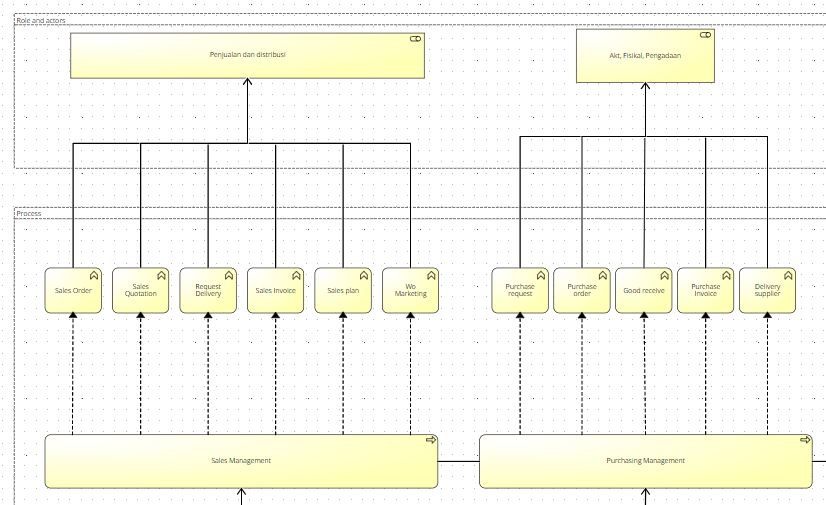 Proses perancangan EA terbagi menjadi 3 layer yaitu Business layer, IT application layer, dan IT infrastructure layer.Business layerGambar diatas merupakan Business Layer yang terdiri dari roles dan proses. Business Layer menawarkan produk dan jasa kepada pelanggan eksternal, yang direalisasikan di dalam organisasi melalui proses bisnis (yang dilakukan oleh bisnis actor atau role).  Pada layer Role dan Actors terdapat business role yaitu divisi yang ada di PT. Behaestex, Business Role menggambarkan tanggung jawab untuk menjalankan aktivitas tertentu. Pada bagian layer Process terdapat Business function dan Business process. Business function merupakan sebuah elemen yang menggambarkan fungsi bisnis yang terjadi, pada Gambar 3  business function menggambarkan fungsi bisnis yang terjadi di divisi PT. Behaestex. Business process merupakan elemen yang menggambarkan proses bisnis yang terjadi di dalam bisnis fungsi, pada Gambar 3 business process menggambar proses bisnis yang terjadi di dalam divisi perusahaan. Berikut daftar elemen yang ada di layer Role dan Actors, Process :Tabel 2. Detail Layer AE : Business Layer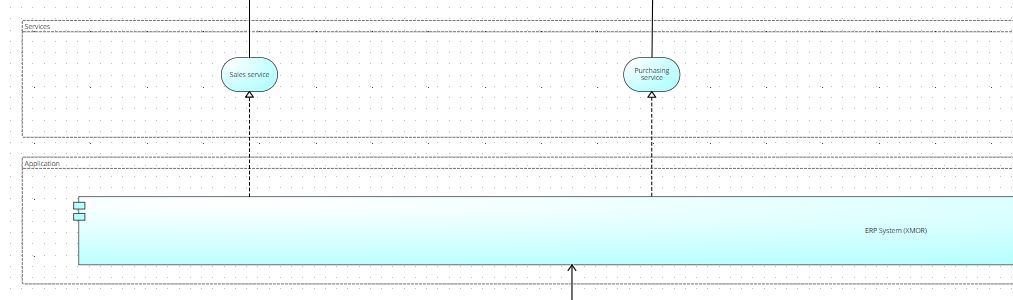 Gambar 4. Arsitektur Enterprise : Application LayerApplication layerApplication layer adalah aplikasi perangkat lunak yang digunakan untuk mendukung layer bisnis. Biasanya layanan aplikasi direalisasikan melalui komponen aplikasi (software). Dalam mendukung proses bisnis nya divisi IT PT. Behaestex membuat beberapa software yang digunakan khusus untuk beberapa divisi yang lain. Di dalam Application layer terdapat Elemen Application component dan Application service. Application service menggambarkan software yang dimiliki menyediakan service apa saja, sedangkan untuk Application component menggambarkan nama – nama software yang dimiliki perusahaan. Berikut Elemen yang ada di Application layer :Tabel 3. Detail Layer AE : Application Layer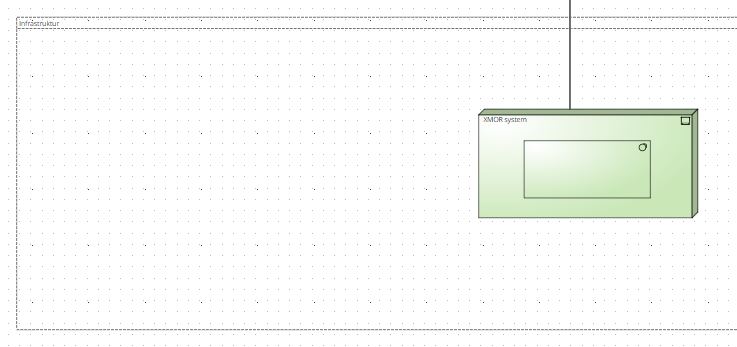 Gambar 5. Arsitektur Enterprise : Infrastruktur LayerInfrastruktur LayerGambar diatas merupakan Infrastruktur layer yaitu lapisan yang menggambarkan platform dan perangkat keras yang digunakan dalam menjalankan atau mendukung aplikasi perangkat lunak dan bagaimana mereka dapat berinteraksi. Dalam Infrastruktur layer memiliki beberapa elemen yaitu Device dan network. Berikut Elemen yang ada di Infrastruktur layer :Tabel 4. Detail Layer AE : Infrastruktur Layer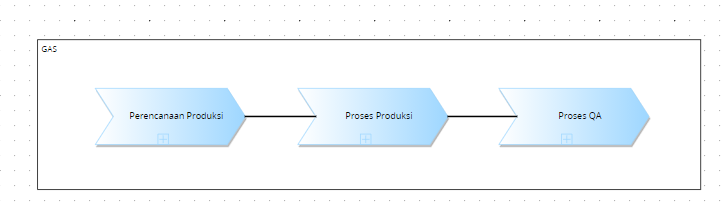 Gambar 6. Value Chain GASGambar diatas merupakan value chain pabrik GAS PT. Behaestex. Di dalam pabrik GAS terdapat 3 desain proses bisnis dimana setiap proses memiliki proses sendiri di dalam nya. Proses yang pertama adalah perencanaan produksi di dalam nya terdapat aktivitas yang menggambarkan perencanaan produksi di dalam pabrik. Proses yang kedua adalah Proses produksi di dalam nya terdapat aktivitas yang menggambarkan proses produksi produk - produk yang dijual oleh PT. Behaestex yaitu sarung, songkok, dll. Proses yang ketiga adalah proses QA di dalam nya terdapat aktivitas yang menggambarkan proses finishing dan quality control terhadap produk - produk yang dihasil oleh PT. Behaestex.KEGIATAN KERJA PRAKTEKTabel 5. Kegiatan Kerja PraktikJADWAL KERJA PRAKTEKTabel 6. Jadwal Kerja PraktikBAB V 
KESIMPULAN DAN SARANBab ini menjelaskan kesimpulan dan saran yang berkaitan dengan hasil penyelesaian masalah pada Divisi IT PT. Behaestex. KesimpulanKegiatan Kerja Praktek yang telah dilakukan selama 2 bulan dirasa cukup dalam melakukan analisis serta perancangan desain Arsitektur Enterprise perusahaan dan Proses Bisnis pada bidang ATBM (Alat Tenun Bukan Mesin). Proses analisis yang dilakukan berdasarkan data yang dimiliki oleh perusahaan dan wawancara bersama Pembimbing Lapangan. Proses perancangan dilakukan berdasarkan standar BPMN menggunakan aplikasi Signavio sebagai tools desain Arsitektur Enterprise dan Proses Bisnis. Dari hasil kedua desain yang telah dibuat, saat ini Divisi IT telah memiliki blueprint sebagai acuan pengembangan teknologi informasi bagi perusahaan. SaranTetap dilakukannya pembaruan atau update terkait Sistem Informasi / Teknologi Informasi (SI/TI) yang digunakan maupun dikembangkan untuk perusahaan pada desain Enterprise Architecture serta pada proses bisnis dibidang ATBM (Alat Tenun Bukan Mesin). LAMPIRANLampiran 1 : Surat Panggilan Magang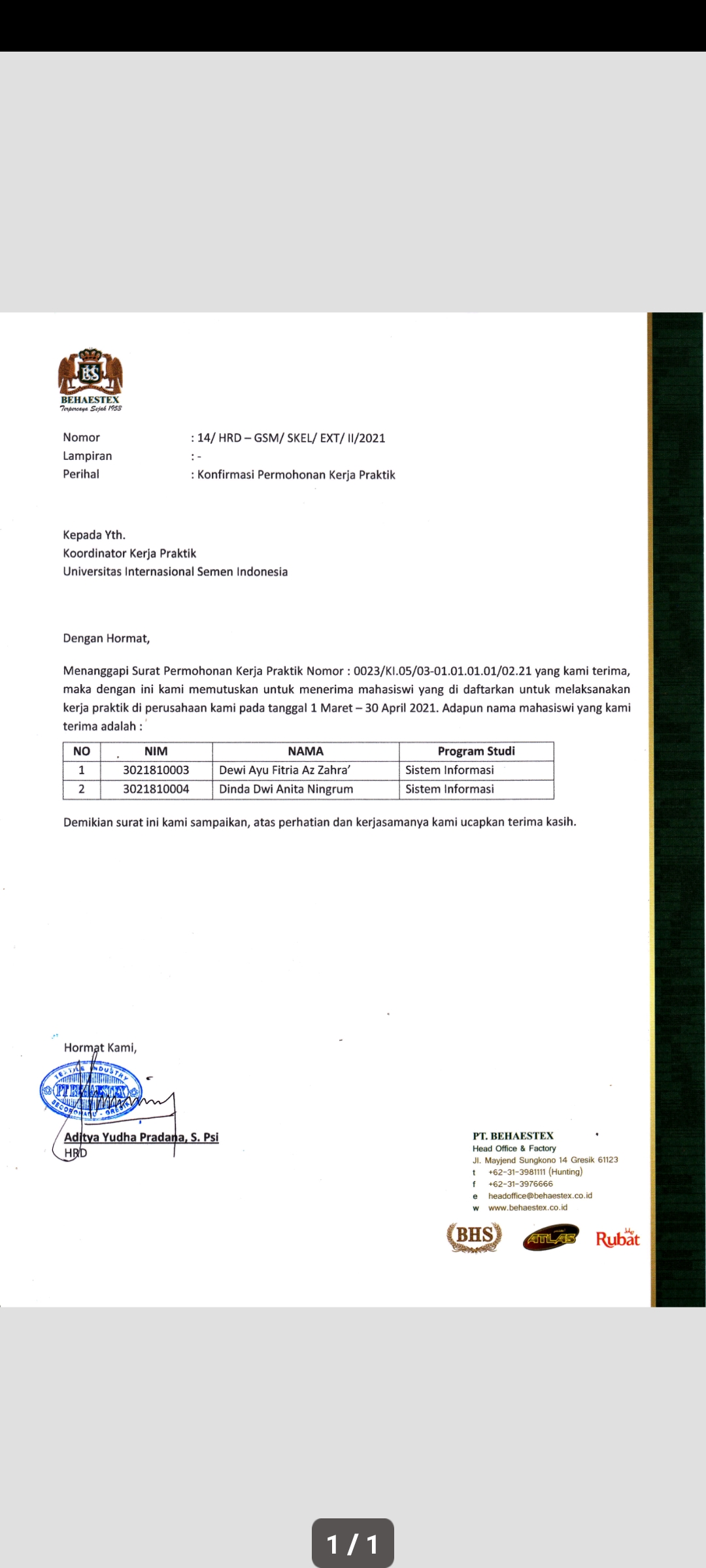 Lampiran 2 : Surat Keterangan Selesai Magang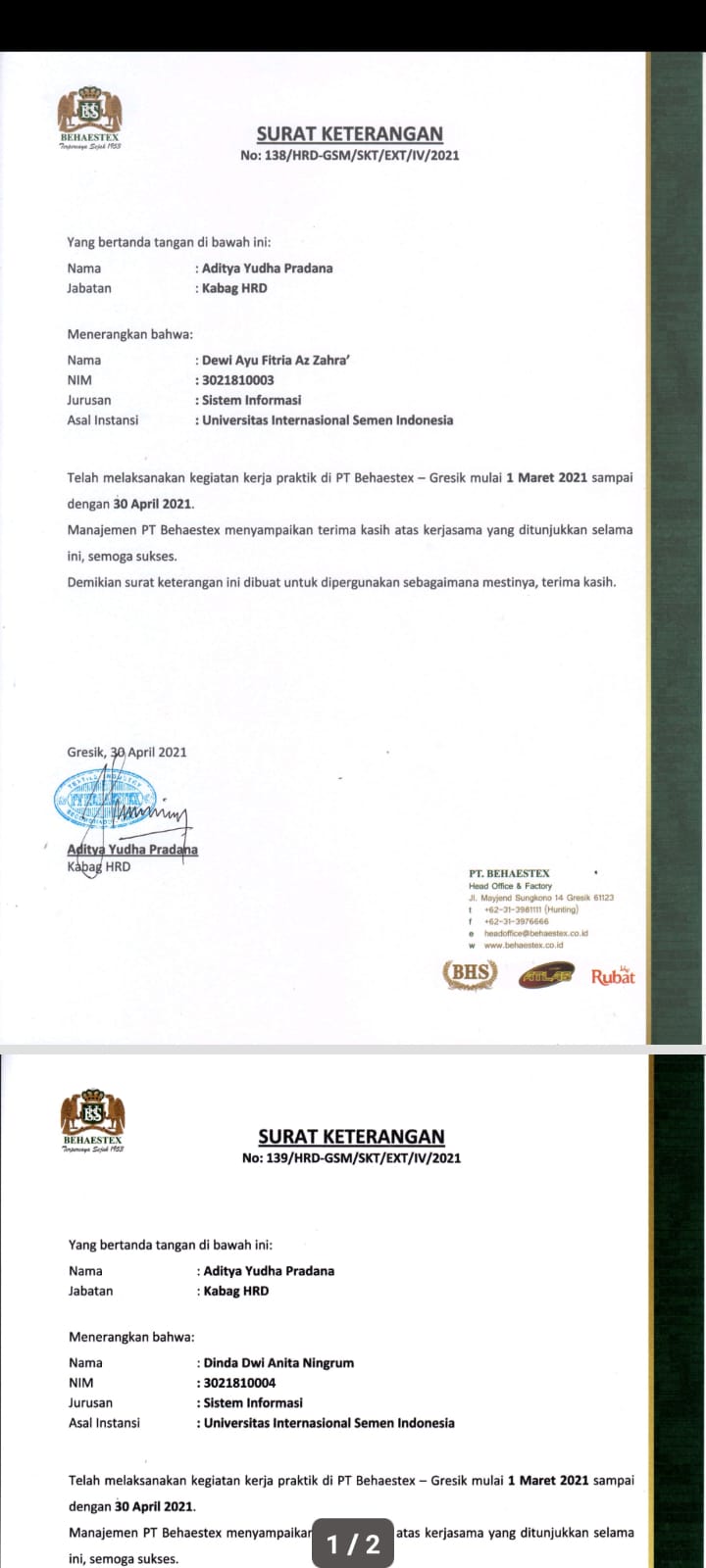 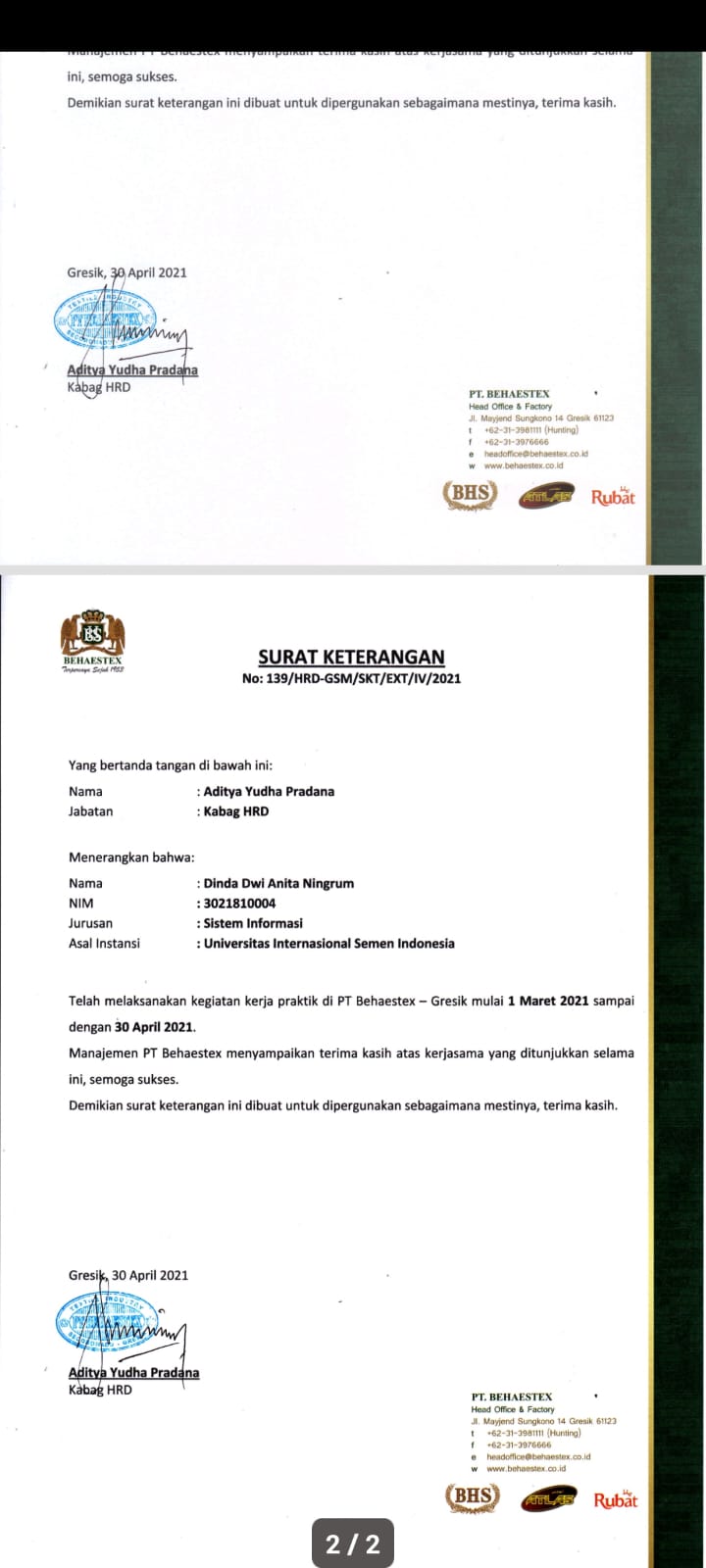 Lampiran 3 : Copy Daftar Hadir Magang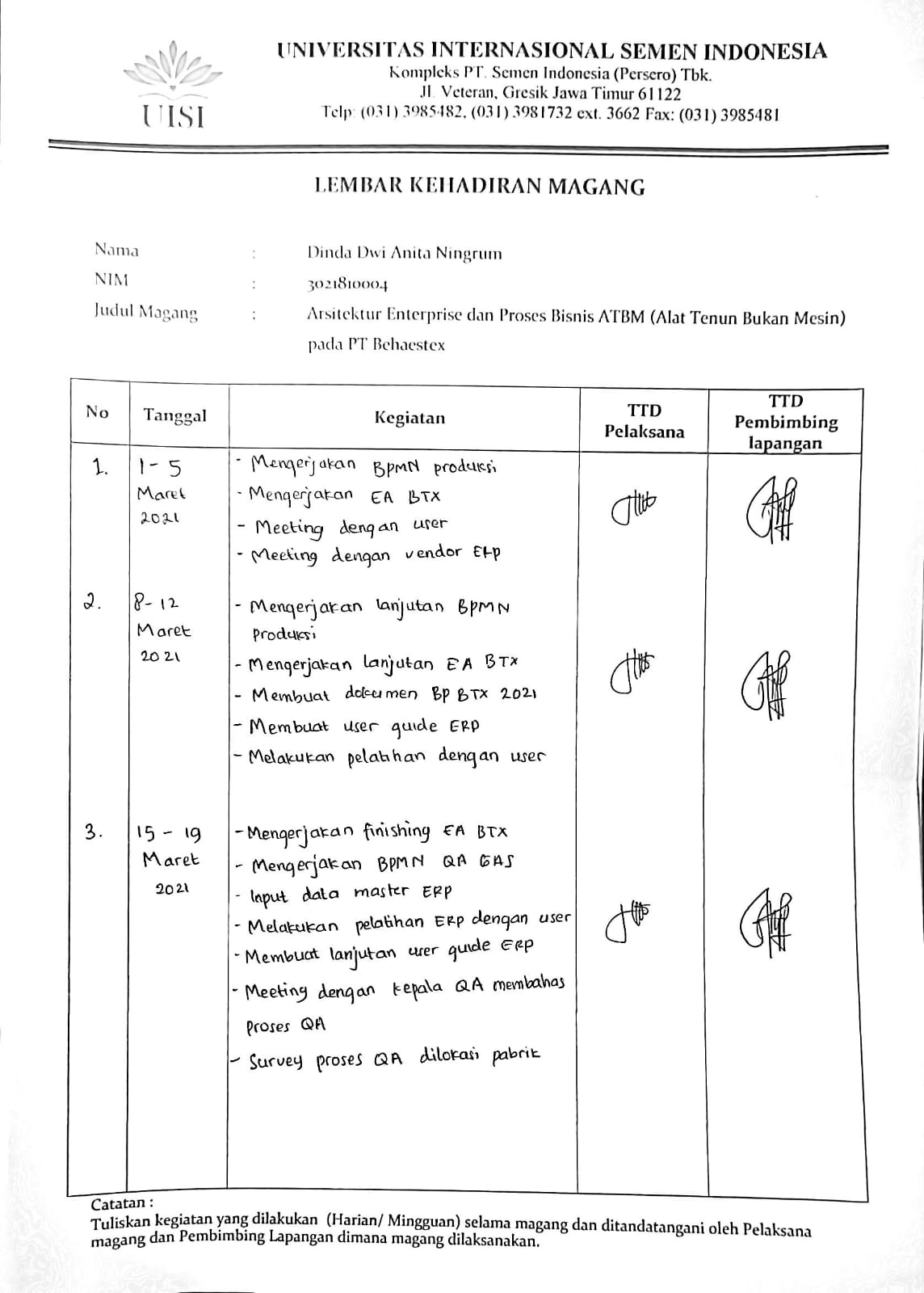 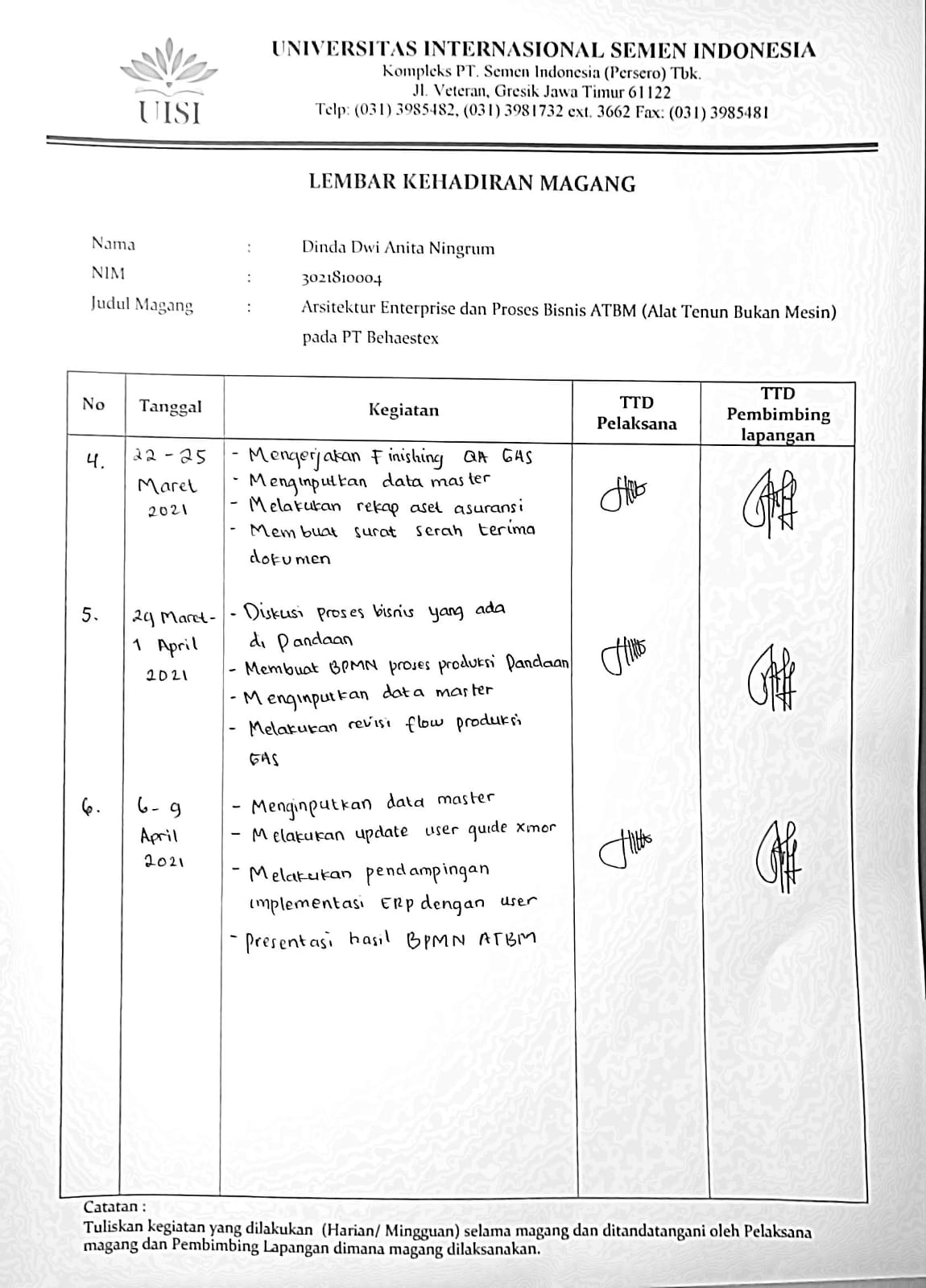 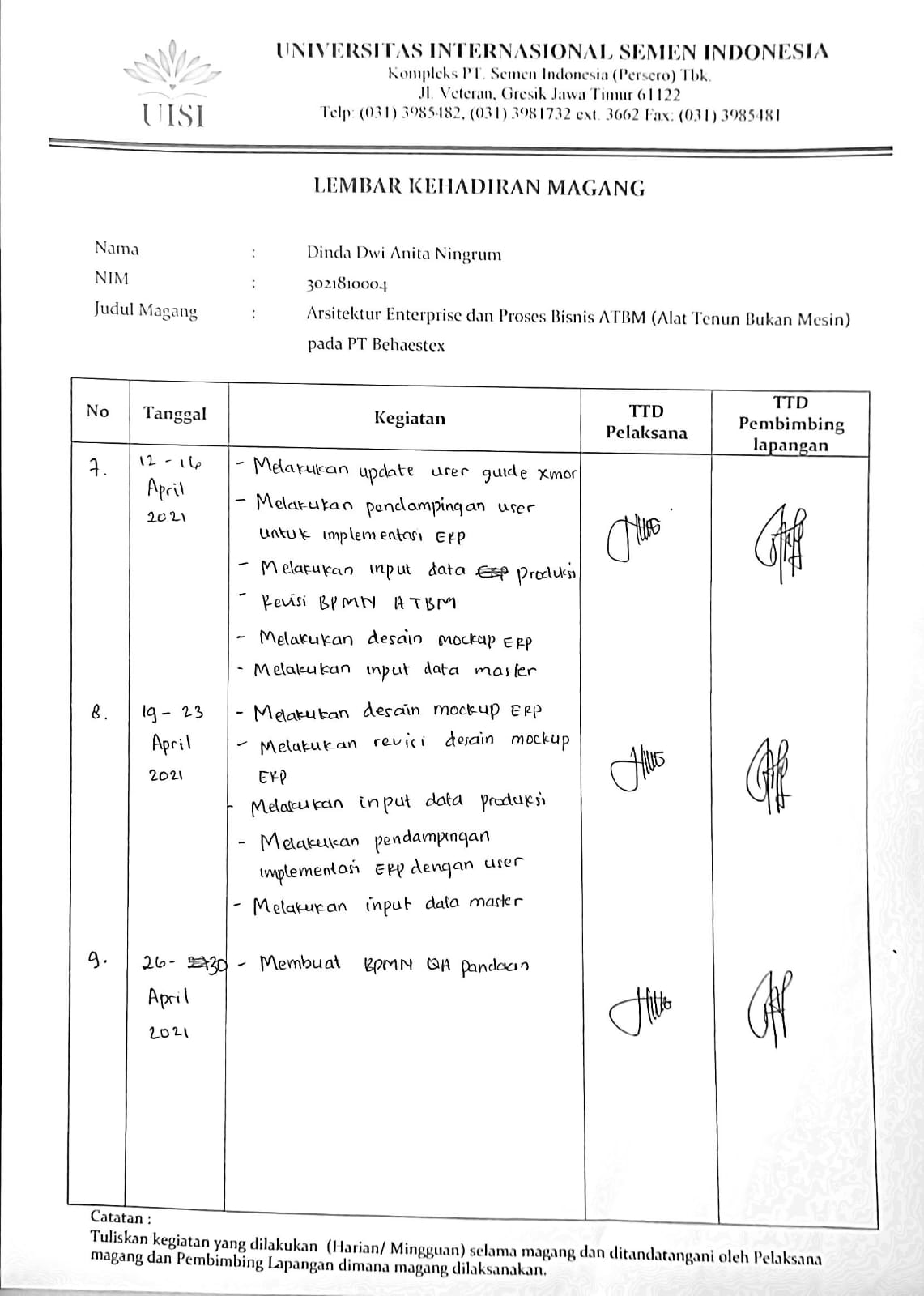 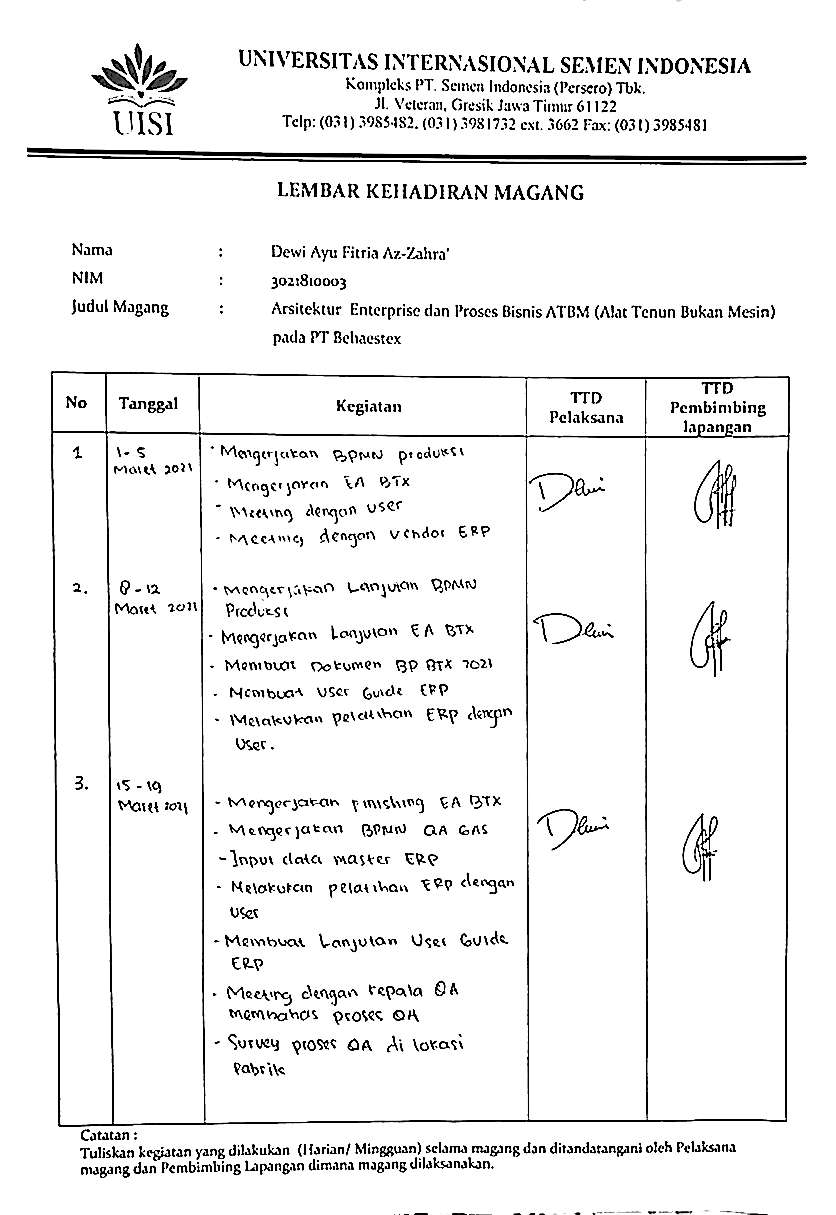 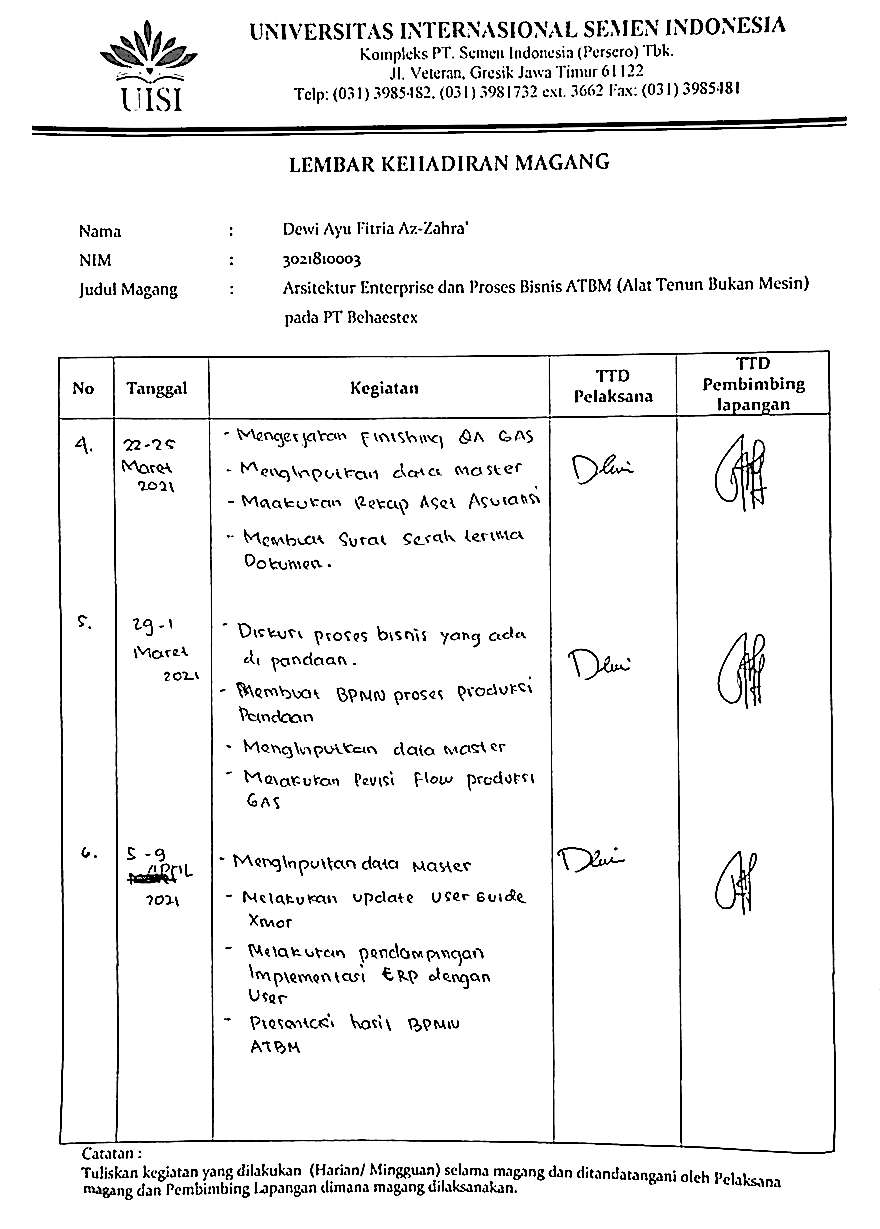 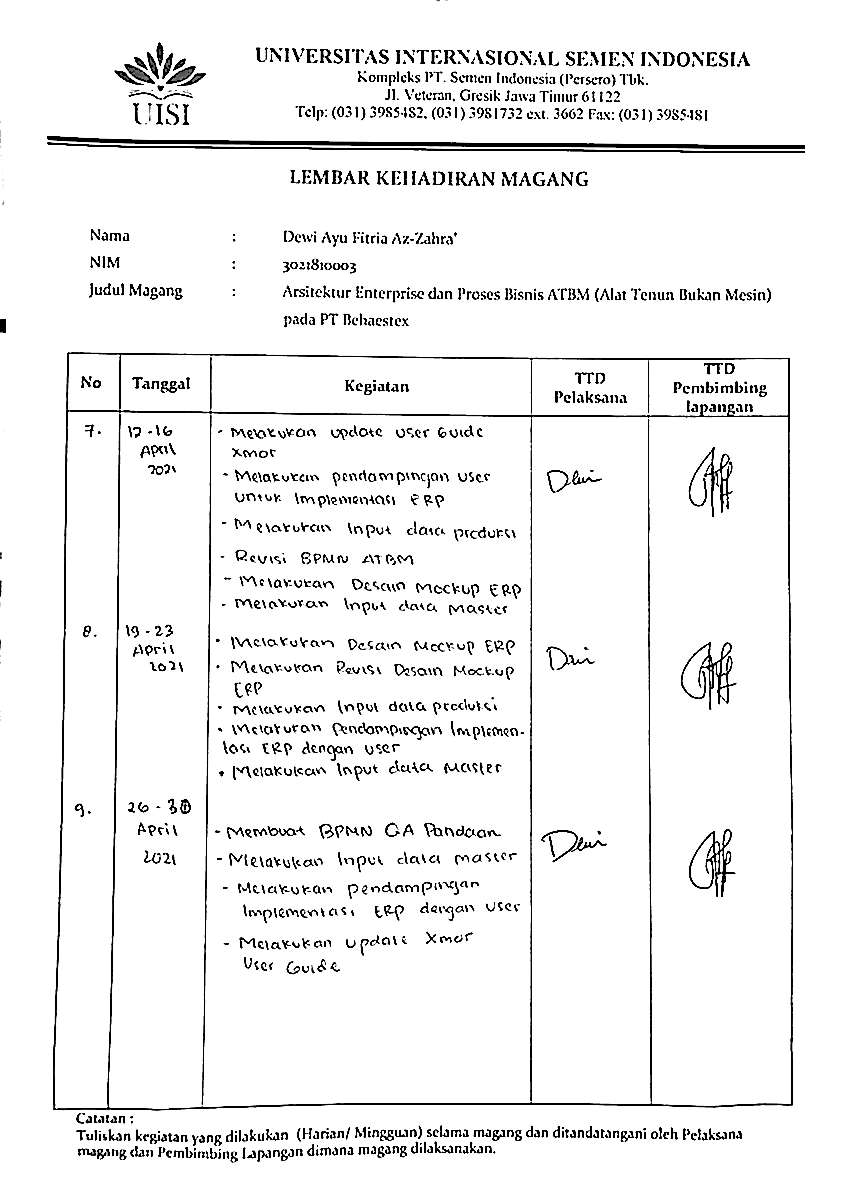 Mengetahui,Ketua Jurusan Sistem Informasi UISIYogantara.S.D., S.Kom,, M.BusProcessMgt, MCENIP. 9219312Menyetujui,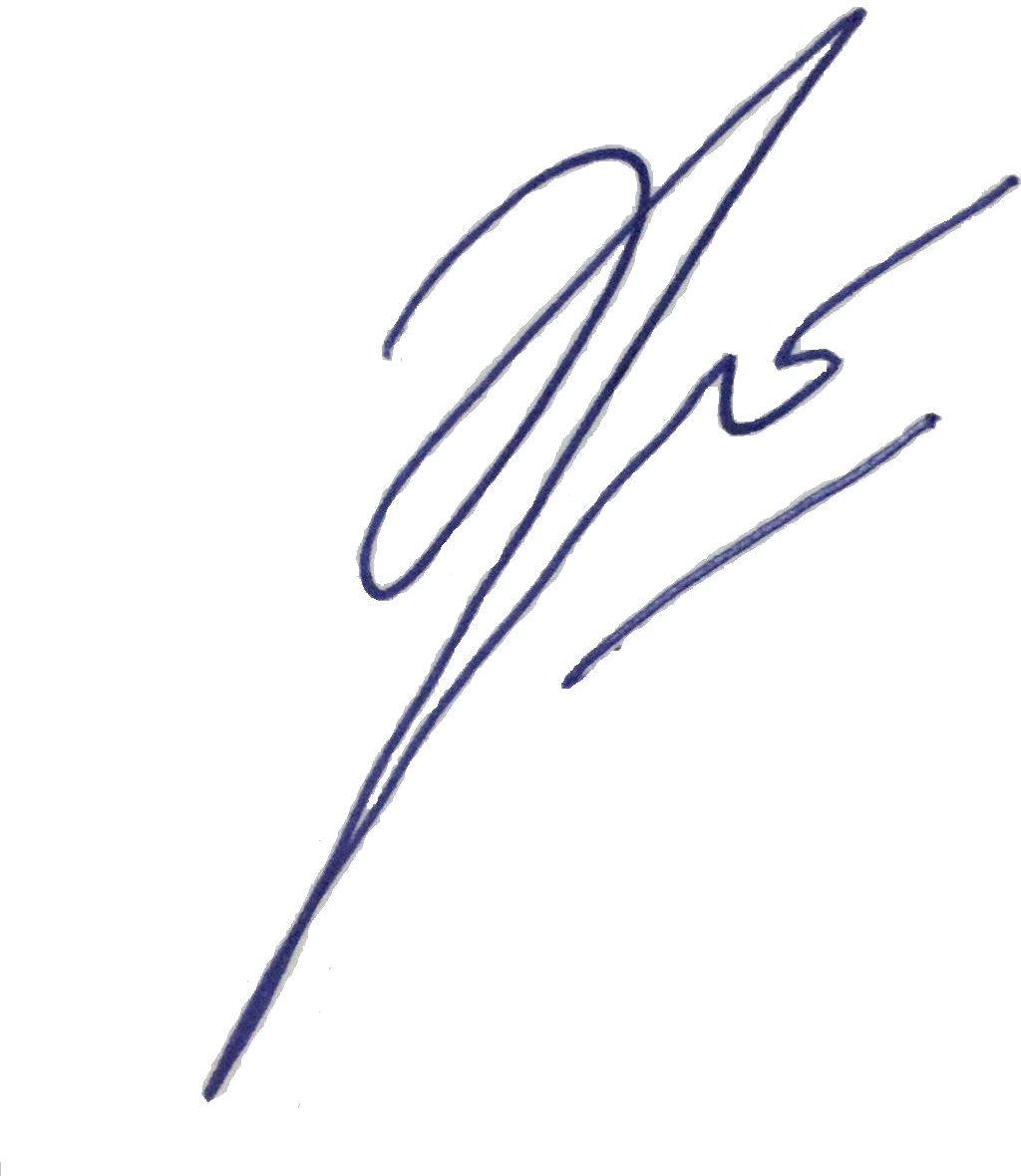 Dosen Pembimbing Kerja PraktekYogantara.S.D., S.Kom,, M.BusProcessMgt, MCENIP. 9219312Mengetahui,Manajer Divisi IT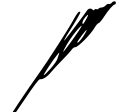 (Syaiful Hidayat)Menyetujui,Pembimbing Lapangan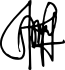 (Andik Nur Achmad)NoNama ProgramDeskripsi Program1PROD ATBMMerupakan program untuk melakukan proses transaksi bagian Produksi pada lokasi ATBM(Alat Tenun Bukan Mesin) yang berada di Gresik.2PROD ATBM JOMBMerupakan program untuk melakukan proses transaksi bagian Produksi pada lokasi ATBM(Alat Tenun Bukan Mesin) yang berada di Jombang.3GARMENTMerupakan program untuk melakukan proses transaksi bagian Garment pada lokasi ATBM(Alat Tenun Bukan Mesin).4QA ATBMMerupakan program untuk melakukan proses transaksi bagian Quality Assurance pada lokasi ATBM(Alat Tenun Bukan Mesin).5GAJI BORONGMerupakan program untuk melakukan proses pemberian gaji untuk karyawan borongan pada lokasi ATBM(Alat Tenun Bukan Mesin).6FINANCE PLGMerupakan program untuk mengelola keuangan pada lokasi ATBM(Alat Tenun Bukan Mesin).LayerElemenNama elemenRole and ActorsBusiness rolePenjualan dan DistribusiRole and ActorsBusiness roleAkt, Fisikal, PengadaanRole and ActorsBusiness roleKeuanganRole and ActorsBusiness rolePreparatoryRole and ActorsBusiness roleWeavingRole and ActorsBusiness rolePPICRole and ActorsBusiness roleDyeing windingRole and ActorsBusiness roleGarmentRole and ActorsBusiness roleRnDRole and ActorsBusiness roleFinishingRole and ActorsBusiness roleQARole and ActorsBusiness roleSongkokRole and ActorsBusiness roleSDMProcessBusiness FunctionSales OrderProcessBusiness FunctionSales QuotationProcessBusiness FunctionRequest deliveryProcessBusiness FunctionSales InvoiceProcessBusiness FunctionSales planProcessBusiness FunctionWo MarketingProcessBusiness FunctionPurchase requestProcessBusiness FunctionPurchase OrderProcessBusiness FunctionGood receiveProcessBusiness FunctionPurchase InvoiceProcessBusiness FunctionDelivery supplierProcessBusiness FunctionBudgetingProcessBusiness FunctionCash flowProcessBusiness FunctionPaymentProcessBusiness FunctionProduction plan, procurementProcessBusiness FunctionDistribusi managementProcessBusiness FunctionEtc.ProcessBusiness ProcessSales managementProcessBusiness ProcessPurchasing ManagementProcessBusiness ProcessFinance ManagementProcessBusiness ProcessProduction ManagementProcessBusiness ProcessLogistik managementProcessBusiness ProcessEngineering ManagementProcessBusiness ProcessHR ManagementLayerElemenNama ElemenServicesApplication ServiceSales serviceServicesApplication ServicePurchasing serviceServicesApplication ServiceFinancial serviceServicesApplication ServiceInventory serviceServicesApplication ServicePPIC serviceServicesApplication ServiceWeaving serviceServicesApplication ServiceRnd serviceServicesApplication ServiceSDM ServiceServicesApplication ServiceEtc.ApplicationApplication ComponentERP system (Xmor)ApplicationApplication ComponentKDW TenunApplicationApplication ComponentBHSGRMApplicationApplication ComponentPDN TenunApplicationApplication ComponentKDWPRESApplicationApplication ComponentEtc.LayerElemenNama ElemenInfrastrukturDeviceFoxproInfrastrukturDeviceERP System (XMOR)InfrastrukturNetworkingLANNO.TanggalKegiatanPembimbing11-3-2021Pengenalan PT. BehaestexAndik Nur Achmad22-3-2021Pemaparan proses bisnis produksi PT. BehaestexAndik Nur Achmad33-3-2021Mengerjakan BPMN ProduksiAndik Nur Achmad44-3-2021Meeting dengan userAndik Nur Achmad55-3-2021Meeting dengan vendor ERPAndik Nur Achmad68-3-2021Mengerjakan Lanjutan BPMN ProduksiAndik Nur Achmad79-3-2021Memahami dan diskusi produk IT yang digunakan di PT. BehaestexAndik Nur Achmad810-3-2021Mengerjakan EA BTXAndik Nur Achmad911-3-2021Membuat dokumen BP BTX 2021Andik Nur Achmad1012-3-2021Membuat dokumen BP BTX 2021Andik Nur Achmad1115-3-2021Mengerjakan finishing EA BTXAndik Nur Achmad1216-3-2021Mengerjakan BPMN QA GASAndik Nur Achmad1317-3-2021Input data master ERPAwaluddin Rizal1418-3-2021Membuat user guide ERPAwaluddin Rizal1519-3-2021Melakukan pelatihan ERP dengan userAwaluddin Rizal1622-3-2021Mengerjakan finishing QA GASAndik Nur Achmad1723-3-2021Menginputkan data masterAndik Nur Achmad1824-3-2021Mengerjakan finishing QA GASAndik Nur Achmad1925-3-2021Melakukan rekap Aset AsuransiAndik Nur Achmad2029-3-2021Membuat surat serah terima dokumenAndik Nur Achmad2130-3-2021Diskusi proses bisnis yang ada di pabrik PandaanAndik Nur Achmad2231-3-2021Membuat BPMN proses produksi pandaanAndik Nur Achmad231-4-2021Menginputkan data masterAwaluddin Rizal245-4-2021Melakukan revisi flow produksi GASAndik Nur Achmad256-4-2021Melakukan update user guide XmorAwaluddin Rizal267-4-2021Menginputkan data masterAwaluddin Rizal278-4-2021Melakukan pendampingan implementasi ERP dengan userAwaluddin Rizal289-4-2021Presentasi hasil BPMN ATBMAndik Nur Achmad2912-4-2021Melakukan Update user guide XMORAwaluddin Rizal3013-4-2021Melakukan pendampingan user untuk implementasi ERPAwaluddin Rizal3114-4-2021Melakukan input data produksiAwaluddin Rizal3215-4-2021Revisi BPMN ATBMAndik Nur Achmad3316-4-2021Melakukan desain Mockup ERPAwaluddin Rizal3419-4-2021Melakukan input data masterAwaluddin Rizal3520-4-2021Melakukan input data produksiAwaluddin Rizal3621-4-2021Melakukan desain Mockup ERPAwaluddin Rizal3722-4-2021Melakukan revisi desain Mockup ERPAwaluddin Rizal3823-4-2021Melakukan pendampingan implementasi ERP dengan userAwaluddin Rizal3926-4-2021Membuat BPMN QA PandaanAndik Nur Achmad4027-4-2021Melakukan Input data masterAwaluddin Rizal4128-4-2021Melakukan pendampingan implementasi ERP dengan userAwaluddin Rizal4229-4-2021Melakukan update XMOR user guideAwaluddin Rizal4330-4-2021Melakukan pendampingan implementasi ERP dengan userAwaluddin RizalKegiatanMinggu ke -Minggu ke -Minggu ke -Minggu ke -Minggu ke -Minggu ke -Minggu ke -Minggu ke -Minggu ke -Kegiatan123456789Pengenalan dan identifikasi proses bisnis yang ada di PT. Behaestex√√Proses pembuatan Enterprise Arsitektur pada PT. Behaestex√√√Proses pembuatan BPMN ATBM (alat tenun bukan mesin) pada PT. Behaestex√√√√√√Bimbingan dan konsultasi dengan dosen pembimbing dan pembimbing lapangan√√√√√√√√√Pembuatan dokumen User guide ERP√√√√√Proses input data master ERP√√√√√Melakukan pendampingan implementasi ERP dengan user√√√√√